	Module 33: Accrued Revenue (Optional):       Name: ___________________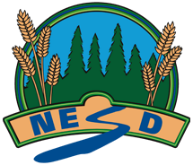 Feedback:Fully meeting expectations, with enriched understanding (EU)Fully meeting grade level expectations (FM)Mostly meeting grade level expectations (MM)Not yet meeting grade level expectations (NY)Examine entries related to accrued and deferred revenue and expenses.You can thoroughly examine entries related to accrued and deferred revenue and expenses.You might be: Recording the entries with consistency and can accurately determine when an entry will be needed.Able to discuss the inaccuracies (impact on the fundamental equation) in the statements if the adjustments are not made. You can examine entries related to accrued and deferred revenue and expenses.
You show this by:Correctly calculating and recording the entry needed for accrued expenses such as interest.Correctly record the adjusting entry for prepaid/deferred expenses such as supplies, insurance, interest and salaries.Correctly record the adjusting entry for accrued revenue such as interest.Correctly record the adjusting entry for unearned revenue.Consistently and correctly determine when a reversing entry is required for a multitude of adjustment entries. You support your examination with relevant details and examples. You are exploring and practicing examining entries related to accrued and deferred revenue and expenses.You may be: Recording the basic adjustment with some accuracy but when provided with multiple scenarios cannot determine what type of entry is needed. (I.e can do an adjustment for supplies when recorded as an asset but not as an expense).Can record the adjustments with some consistency but then cannot determine whether a reversing entry is required. You are having trouble examining entries related to accrued and deferred revenue and expenses.Consider: Review the concepts of accrued vs prepaids.Review the concepts of accruals vs unearned.